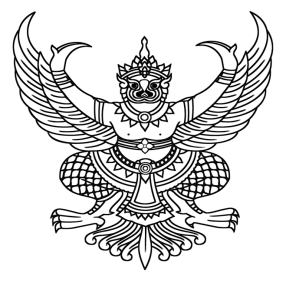 ที่  อว 0652.19/ถึง  ...............................................................................		....................................................................................................................................................................................................................................................................................................................................................................................................................................................................................................................................................................................................................................................................................................................................................................................................................................................................................................................................................................................................................................................................	มหาวิทยาลัยเทคโนโลยีราชมงคลพระนคร								มกราคม 2564กองบริหารงานบุคคล สำนักงานอธิการบดีโทร. 0 2665 3777 ต่อ 6064, 8318โทรสาร 0 2665 3738								